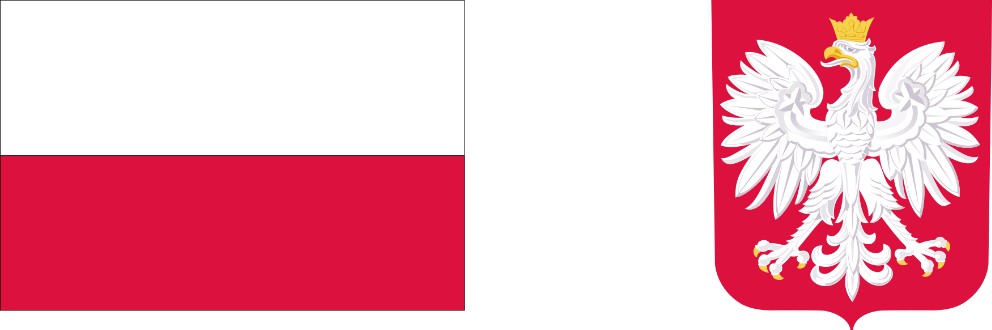 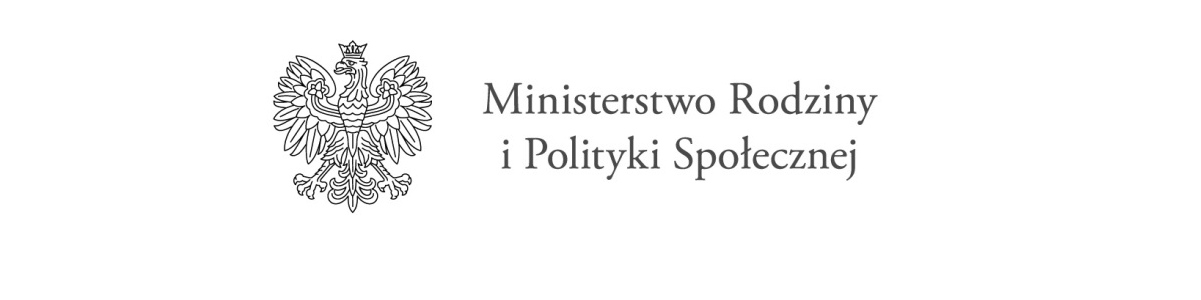 DOFINANSOWANO ZE ŚRODKÓW FUNDUSZU SOLIDARNOŚCIOWEGO – FINANSOWANIE   91.545,00 zł Gminny Ośrodek Pomocy Społecznej w Wilkowicach ogłasza nabór wniosków w ramach Programu „Asystent Osobisty Osoby z Niepełnosprawnością” dla Jednostek Samorządu Terytorialnego - edycja 2024 finansowanego ze środków państwowego funduszu celowego – Funduszu Solidarnościowego.Osoby zainteresowane udziałem w Programie, proszone są o złożenie kompletu dokumentów do Programu „Asystent Osobisty Osoby z Niepełnosprawnością” dla Jednostek Samorządu Terytorialnego - edycja 2024:karty zgłoszenia do Programu kopia orzeczenia klauzuli informacyjnej RODO w ramach Programuoświadczenia o wskazaniu osoby opiekunaDokumenty należy złożyć osobiście w Gminnym Ośrodku Pomocy Społecznej przy ul. Parkowej 10, Wilkowice (od poniedziałku do piątku w godzinach od 700 - 1500), do dnia 22 lutego 2024 roku.Od  23 lutego 2024 r. nabór będzie otwarty, a usługi będą przyznawane pod warunkiem rezygnacji już zakwalifikowanych osób oraz dostępnych środków finansowych w ramach Funduszu Solidarnościowego.